Surname of DeceasedForenames of DeceasedAliases (if any)Address of DeceasedDescription (occupation / status)Date of DeathNames of Personal RepresentativesName of Firm or Person to whom claims should be sentAddressReference (if any)Expiry date for claims(at least two months and one day from the publication date) Expiry date for claims(at least two months and one day from the publication date) leave blank for Legal advertisers to determineleave blank for Legal advertisers to determinePlease specify ALL of the publications in which you require the notices to appear...Please specify ALL of the publications in which you require the notices to appear...Newspaper notices will be published in a format similar to that displayed in the example shown below ...Newspaper notices will be published in a format similar to that displayed in the example shown below ...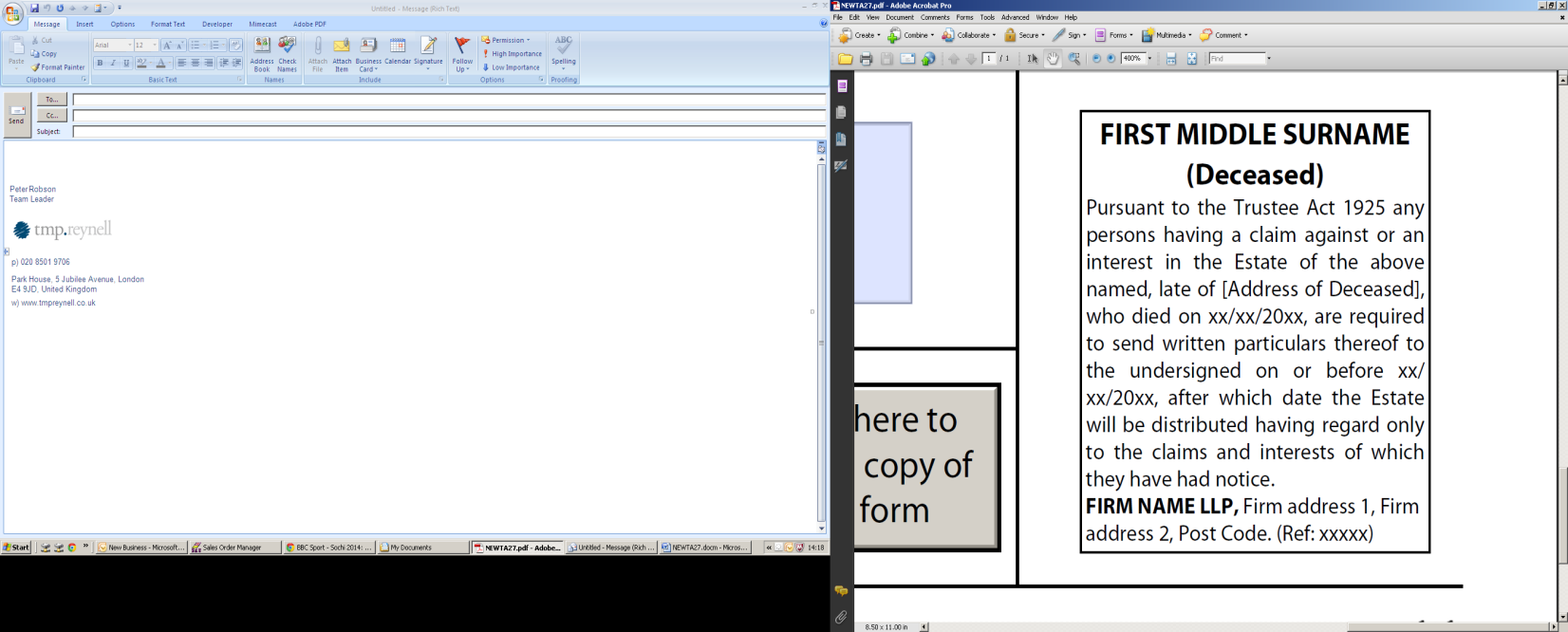 Please email the completed form to: info@legaladvertisers.co.ukYou will receive an immediate automated response to acknowledge receipt and we will send you a further email confirming the scheduled publication dates and costs.Following publication, you will receive copies of the adverts along with our invoice.Please email the completed form to: info@legaladvertisers.co.ukYou will receive an immediate automated response to acknowledge receipt and we will send you a further email confirming the scheduled publication dates and costs.Following publication, you will receive copies of the adverts along with our invoice.